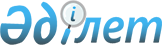 Об утверждении формы отчета по инвентаризации отходов и инструкции по ее заполнению
					
			Утративший силу
			
			
		
					Приказ и.о Министра энергетики Республики Казахстан от 29 июля 2016 года № 352. Зарегистрирован в Министерстве юстиции Республики Казахстан 14 сентября 2016 года № 14234. Утратил силу приказом и.о. Министра экологии, геологии и природных ресурсов Республики Казахстан от 18 января 2022 года № 14.
      Сноска. Утратил силу приказом и.о. Министра экологии, геологии и природных ресурсов РК от 18.01.2022 № 14 (вводится в действие по истечении десяти календарных дней после дня его первого официального опубликования).
      В соответствии с подпунктом 29) статьи 17 Экологического кодекса Республики Казахстан от 9 января 2007 года и подпунктом 2) пункта 3 статьи 16 Закона Республики Казахстан от 19 марта 2010 года "О государственной статистике", ПРИКАЗЫВАЮ:
      1. Утвердить:
      1) форму отчета по инвентаризации отходов, согласно приложению 1  к настоящему приказу;
      2) инструкцию по заполнению формы отчета по инвентаризации отходов, согласно приложению 2 к настоящему приказу.
      2. Департаменту управления отходами Министерства энергетики Республики Казахстан в установленном законодательством Республики Казахстан порядке обеспечить:
      1) государственную регистрацию настоящего приказа в Министерстве юстиции Республики Казахстан;
      2) направление копии настоящего приказа в течение десяти календарных дней после его государственной регистрации на официальное опубликование в периодические печатные издания, информационно-правовую систему "Әділет" и в Республиканское государственное предприятие на праве хозяйственного ведения "Республиканский центр правовой информации" Министерства юстиции Республики Казахстан" для включения в эталонный контрольный банк нормативных правовых актов Республики Казахстан;
      3) размещение настоящего приказа на официальном интернет-ресурсе Министерства энергетики Республики Казахстан и интранет-портале государственных органов;
      4) в течение десяти рабочих дней после государственной регистрации настоящего приказа в Министерстве юстиции Республики Казахстан представление в Департамент юридической службы Министерства энергетики Республики Казахстан сведений об исполнении мероприятий, предусмотренных подпунктами 2) и 3) настоящего пункта.
      3. Контроль за исполнением настоящего приказа возложить на курирующего вице-министра энергетики Республики Казахстан.
      4. Настоящий приказ вводится в действие по истечении десяти календарных дней после дня его первого официального опубликования.
      "СОГЛАСОВАН"Председатель Комитета по статистикеМинистерства национальной экономикиРеспублики Казахстан_______________ Н. Айдапкелов15 августа 2016 год Отчет по инвентаризации отходов 
      Индекс: Инвентаризация отходов-1
      Круг лиц представляющих форму: природопользователи и субъекты, выполняющие операции по сбору, вывозу, утилизации, переработке, хранению, размещению или удалению отходов
      Куда представляется: в территориальное подразделение уполномоченного органа в области охраны окружающей среды по месту нахождения респондента
      Срок представления: до 1 марта года, следующего за отчетным 1. Бланк инвентаризации опасных отходов Продолжение Бланка инвентаризации опасных отходов Продолжение Бланка инвентаризации опасных отходов 2. Бланк инвентаризации неопасных отходов Продолжение Бланка инвентаризации неопасных отходов Продолжение Бланка инвентаризации неопасных отходов
      "__" ________________ 20__ г.М.П.  Инструкция по заполнению формы отчета по инвентаризации отходов Глава 1. Общие положения
      1. Отчет по инвентаризации отходов представляется природопользователями в территориальное подразделение уполномоченного органа в области охраны окружающей среды по месту нахождения респондента. Отчет по инвентаризации отходов представляется ежегодно по состоянию на 1 января до 1 марта года, следующего за отчетным, на бумажном и (или) электронном носителях, посредством заполнения экранной формы информационной системы и подписания электронной цифровой подписью должностного лица природопользователя, ответственного за представление информации. 
      2. Субъекты, выполняющие операции по сбору, вывозу, утилизации, переработке, хранению, размещению или удалению отходов, представляют отчет по инвентаризации отходов в территориальное подразделение уполномоченного органа в области охраны окружающей среды по месту нахождения респондента. Отчет по инвентаризации отходов представляется ежегодно по состоянию на 1 января до 1 марта года, следующего за отчетным, на электронном и бумажном носителях.
      3. Природопользователь и субъекты, выполняющие операции по сбору, вывозу, утилизации, переработке, хранению, размещению или удалению отходов, по истечении отчетного года устанавливают сроки проведения инвентаризации отходов и подготовки материалов. По итогам инвентаризации составляется акт. 
      4. Отчет по инвентаризации отходов составляется на основании акта инвентаризации отходов, паспортов опасных отходов, приходно-расходных документов (приходные и расходные ордера, акты о приемке материалов, накладные на отпуск материалов и веществ, паспорта сдачи опасных отходов, карточки и ведомости складского учета, документы на вывоз отходов с предприятия и другие). При отсутствии первичного учета заполнение формы производится на основании расчетов по материальному балансу, оценок и других данных. Глава 2. Порядок заполнения Формы отчета по инвентаризации отходов
       5. В каждой заполняемой строке формы в графах с 3 по 19 указываются данные об отходах, в случае отсутствия – прочерк. Для каждого вида отхода выделяется отдельная строка. 
      Данные об отходах указываются в отчете в тоннах (за исключением пунктов 11, 38, 39, 40, 53, 54, которые указываются в штуках), с тремя знаками после запятой по общему весу данного отхода (со всеми попутными включениями). 
      Не подлежат учету вредные вещества (продукты, соединения), являющиеся готовой продукцией, подлежащей дальнейшему использованию, а также полуфабрикатами, предназначенными по технологии производства для дальнейшей переработки в целях получения готовой продукции. Также не учитываются вредные вещества, поступающие в водные объекты со сточными водами и в атмосферный воздух, твердые бытовые (коммунальные) отходы, которые отражаются в иных формах статистической отчетности. Вместе с тем, в отчете должно отражаться образование, обезвреживание, размещение токсичных веществ, уловленных (полученных) в процессе очистки отходящих газов и сточных вод на соответствующих очистных сооружениях и установках.
      Учету подлежат радиоактивные отходы (строки 46 - 55), образовавшиеся на предприятии, поступившие от других предприятий, их использование, обезвреживание, размещение и удаление.
      В числе радиоактивных отходов учету подлежат растворы, материалы, биологические объекты, содержащие радиоактивные вещества в количествах, превышающих величины, установленные действующим законодательством Республики Казахстан в области радиационной безопасности и не подлежащие дальнейшему использованию на данном или каком-либо другом производстве и в экспериментальных исследованиях, а также отработанные источники ионизирующих излучений, не находящие дальнейшего применения.
      По агрегатному (физическому) состоянию радиоактивные отходы разделяются на жидкие и твердые. Учету в числе жидких радиоактивных отходов подлежат растворы неорганических веществ, пульты фильтроматериалов, органические жидкости (масла, растворители и другие). В числе твердых радиоактивных отходов учету подлежат изделия, материалы, биологические объекты, отработавшие источники ионизирующих излучений.
      Если в состав отходов входят два или более опасных компонентов, относящихся к разным уровням (видам) опасных отходов, то отнесение этого типа отходов к соответствующему уровню (виду) производится по компоненту, имеющему наивысший уровень опасности. При равной их опасности отнесение производится по преобладающему количеству компонента, указанного в названии вида отхода.
      В графе 3 по строкам 1 - 55 бланка инвентаризации опасных отходов, 1 - 41 бланка инвентаризации неопасных отходов указывается все накопленное количество отходов на начало отчетного года.
      В графе 4 по строкам 1 - 55 бланка инвентаризации опасных отходов, 1 - 41 бланка инвентаризации неопасных отходов указывается количество отходов, которые образовались за отчетный год (без учета отходов, поступивших от других лиц).
      В графе 5 по строкам 1 - 55 бланка инвентаризации опасных отходов, 1 - 41 бланка инвентаризации неопасных отходов указывается количество всех отходов, поступивших от других лиц для использования, переработки, обезвреживания, размещения и другое, не являющиеся готовой продукцией или полуфабрикатами.
      В графе 6 по строкам 1 - 55 бланка инвентаризации опасных отходов, 1 - 41 бланка инвентаризации неопасных отходов указывается количество отходов, поступивших по импорту из других стран в целях их использования, обезвреживания или размещения.
      В графе 7 по строкам 1 - 55 бланка инвентаризации опасных отходов, 1 - 41 бланка инвентаризации неопасных отходов отражается количество отходов, которые были переработаны, повторно использованы для получения какой-либо продукции у природопользователя.
      Графа 8 по строкам 1 - 55 бланка инвентаризации опасных отходов, 1 - 41 бланка инвентаризации неопасных отходов отражает объем импортированных отходов, которые были переработаны, повторно использованы для получения какой-либо продукции у природопользователя.
      По графам 9 и 11 по строкам 1 - 55 бланка инвентаризации опасных отходов, 1 - 41 бланка инвентаризации неопасных отходов образований указывается количество отходов, направленных на инсинерацию (сжигание) с извлечением или без извлечения энергии.
      Графы 10 и 12 по строкам 1 - 55 бланка инвентаризации опасных отходов, 1 - 41 бланка инвентаризации неопасных отходов отражают объем импортированных отходов, направленных на инсинерацию (сжигание) с извлечением или без извлечения энергии. 
      В графах 13 и 15 по строкам 1 - 55 бланка инвентаризации опасных отходов, 1 - 41 бланка инвентаризации неопасных отходов указывается количество отходов, которые были полностью или частично обезврежены (снижены уровни опасности) у природопользователя.
      Графы 14 и 16 по строкам 1 - 55 бланка инвентаризации опасных отходов, 1 - 41 бланка инвентаризации неопасных отходов отражают объемы импортированных отходов, которые были полностью или частично обезврежены у природопользователя.
      В графе 17 и 19 по строкам 1 - 55 бланка инвентаризации опасных отходов, 1 - 41 бланка инвентаризации неопасных отходов указывается количество отходов размещенных (хранение, захоронение) на специализированных объектах размещения промышленных отходов природопользователя.
      Графа 18 по строкам 1 - 55 бланка инвентаризации опасных отходов, 1 - 41 бланка инвентаризации неопасных отходов отражает количество импортированных опасных отходов, направленных на хранение на специализированных объектах размещения промышленных отходов.
      В графе 20 по строкам 1 - 55 бланка инвентаризации опасных отходов, 1 - 41 бланка инвентаризации неопасных отходов указывается количество отходов размещенных на полигонах твердых бытовых отходов отчитывающегося предприятия.
      В графе 21 по строкам 1 - 55 бланка инвентаризации опасных отходов, 1 - 41 бланка инвентаризации неопасных отходов указывается общее количество отходов, переданных сторонним организациям, предприятиям для использования, обезвреживания, утилизации (переработки, уничтожения), размещения, а в графе 22 по строкам 1 - 55 бланка инвентаризации опасных отходов, 1 - 41 бланка инвентаризации неопасных отходов указывается общее количество экспортированных предприятием из территории Республики Казахстан опасных отходов.
      В графе 23 по строкам 1 - 55 бланка инвентаризации опасных отходов, 1 - 41 бланка инвентаризации неопасных отходов отражается все накопленное количество отходов на предприятии на конец отчетного периода, находящихся как на территории предприятия, так и за его пределами, но находящихся на балансе предприятия.
      В строке 10 указываются данные о ртутьсодержащих отходах и его соединениях в тоннах. 
      В строке 11 указываются данные о ртутьсодержащих лампах в килограммах ртути, с тремя знаками после запятой из расчета содержания в одной лампе 0,065 грамма ртути. 
      Отчет подписывается руководителем предприятия, который несет ответственность за достоверность представленных данных, правильность составления бланков и представление в установленный срок и адрес.
      6. Арифметико-логический контроль
      В бланке инвентаризации опасных отходов:
      Строка 1 = сумме строк 2-8 (по всем графам)
      Строка 9 = сумме строк 10, 12-31 (по всем графам) 
      Строка 32 = сумме строк 33-45 (по всем графам)
      Строка 46 = сумме строк 47-48 (по всем графам)
      Строка 46 = сумме строк 49-52, 55 (по всем графам)
      В бланке инвентаризации неопасных отходов:
      Строка 1 = сумме строк 2-7 (по всем графам)
      Строка 8 = сумме строк 9-11 (по всем графам)
      Строка 12 = сумме строк 13-17 (по всем графам)
      Строка 18 = сумме строк 19-25 (по всем графам)
      Строка 26 = сумме строк 27-29 (по всем графам)
      Строка 30 = сумме строк 31-37 (по всем графам)
      Строка 38 = сумме строк 39-40 (по всем графам)
      Графа 5 > Графе 6 (по всем строкам)
      Графа 7 > Графе 8 (по всем строкам)
      Графа 9 > Графе 10 (по всем строкам)
      Графа 11 > Графе 12 (по всем строкам)
      Графа 13 > Графе 14 (по всем строкам)
      Графа 15 > Графа 16 (по всем строкам)
      Графа 17 > Графа 18 (по всем строкам)
      Графа 21 > Графе 22 (по всем строкам)
      Графа 23 = Графа 3 + Графа 4 + Графа 5 - Графа 7 - Графа 9 - Графа 11 - Графа 21 (по всем строкам)
					© 2012. РГП на ПХВ «Институт законодательства и правовой информации Республики Казахстан» Министерства юстиции Республики Казахстан
				
      И.о. Министра энергетикиРеспублики Казахстан

 М. Мирзагалиев
Приложение 1
к приказу и.о.
Министра энергетики
Республики Казахстан
от 29 июля 2016 года № 352
Форма предназначена для сбора
административных данных
__________________________________
Наименования природопользователя
БСН/ БИН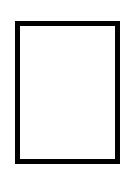 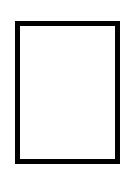 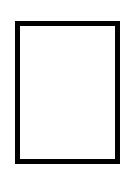 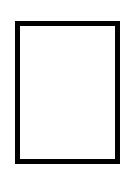 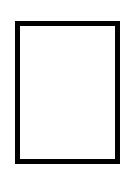 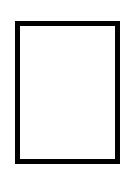 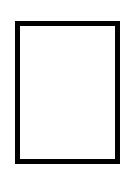 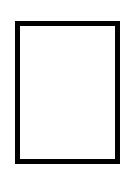 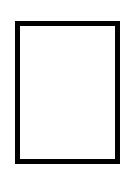 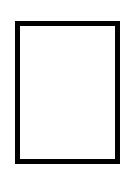 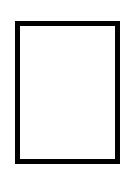 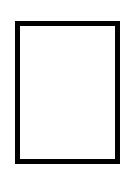 
ЖСН/ИИН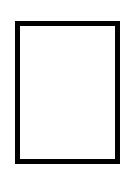 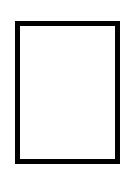 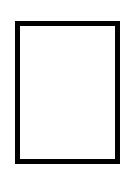 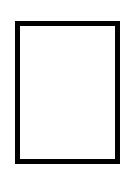 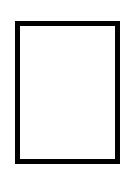 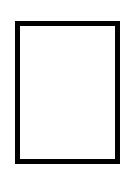 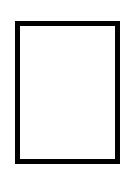 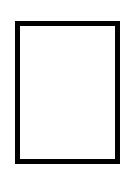 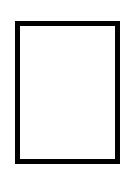 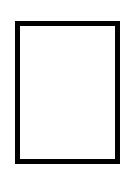 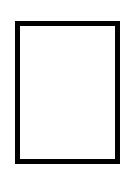 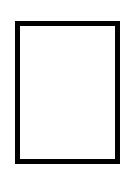 
№ п/п
Виды отходов
Наличие на начало отчетного года
Образо-валось за отчет-ный год
Поступило от других лиц за отчетный год
Поступило от других лиц за отчетный год
№ п/п
Виды отходов
Наличие на начало отчетного года
Образо-валось за отчет-ный год
всего
из них по импорту
1
2
3
4
5
6
1.
Отходы "красного" списка, всего: 
из них:
2.
отходы, содержащие полихлорированный дифенил, полихлорированный терфинил, полибромированный дифенил (а также любые полибромированные аналоги этих соединений)
3.
асбест и любые отходы со схожими с асбестом характеристиками
4.
любое соединение, родственное полихлорированному дибензофурану
5.
любое соединение, родственное полихлорированному дибензодиоксину
6.
шламы антиденотационных присадок с добавлением свинца
7.
перекиси (кроме перекиси водорода)
8.
прочие опасные отходы красного уровня, не обозначенные в строках 2-7
9.
Отходы "янтарного" списка, всего:
из них:
10.
отходы, содержащие ртуть, из них:
11.
ртутьсодержащие лампы
12.
отходы, содержащие мышьяк
13.
отходы, содержащие хром шестивалентный
14.
отходы, содержащие свинец 
15.
отходы, содержащие цинк
16.
отработанные аккумуляторы, целые или разломанные
17.
отходы, содержащие цианиды
18.
иловый осадок промышленных предприятий
19.
кубовые остатки
20.
отходы гальванических производств
21.
шлаки фосфорные
22.
пестициды, ядохимикаты
23.
отработанные масла
24.
отходы лаков и красок
25.
смазочно-охлаждающие жидкости
26.
отходы сырой нефти, нефтепродуктов
27.
грунты, пропитанные нефтью, мазутом, химикатами
28.
нефтешламы
29.
отработанный буровой шлам
30.
свиная жижа
31.
прочие опасные отходы янтарного уровня, не обозначенные в строках 10-30
32.
Отходы "зеленого" списка, всего:
из них:
33.
отходы и лом хрома 
34.
отходы и лом кадмия
35.
отходы и лом алюминия
36.
отходы и лом меди
37.
отходы и лом свинца
38.
отходы и лом цинка
39.
отходы и лом марганца
40.
отходы пластмассы, полиэтилена
41.
отходы абразива
42.
использованные шины и другие резиновые отходы
43.
зола и золошлаковые отходы
44.
птичий помет (навоз)
45.
прочие опасные отходы зеленого уровня, не обозначенные в строках 33-44
46.
Радиоактивные отходы, всего:
47.
жидкие 
48.
твердые
49.
трансурановые
50.
альфа-радиоактивные
51.
бета-радиоактивные
52.
низкорадиоактивные отходы
53.
приборы, содержащие радиоактивные отходы, штук, из них:
54.
ампульные источники, штук
55.
прочие радиоактивные отходы, не обозначенные в строках 47-54
Переработано, повторно использовано, сожжено за отчетный год, в том числе:
Переработано, повторно использовано, сожжено за отчетный год, в том числе:
Переработано, повторно использовано, сожжено за отчетный год, в том числе:
Переработано, повторно использовано, сожжено за отчетный год, в том числе:
Переработано, повторно использовано, сожжено за отчетный год, в том числе:
Переработано, повторно использовано, сожжено за отчетный год, в том числе:
Обезврежено за отчетный год
Обезврежено за отчетный год
Обезврежено за отчетный год
Обезврежено за отчетный год
переработано, повторно использовано
переработано, повторно использовано
направлено на инсинерацию (сжигание)
направлено на инсинерацию (сжигание)
направлено на инсинерацию (сжигание)
направлено на инсинерацию (сжигание)
полностью
полностью
частично
частично
переработано, повторно использовано
переработано, повторно использовано
с извлечением энергии
с извлечением энергии
без извлечения энергии
без извлечения энергии
полностью
полностью
частично
частично
всего
из них по импорту
всего
из них по импорту
всего
из них по импорту
всего
из них по импорту
всего
из них по импорту
7
8
9
10
11
12
13
14
15
16
Строки с 1 по 55
Размещено на собственных объектах размещения отходов за отчетный год
Размещено на собственных объектах размещения отходов за отчетный год
Размещено на собственных объектах размещения отходов за отчетный год
Размещено на собственных объектах размещения отходов за отчетный год
Передано сторонним организациям, предприятиям 
Передано сторонним организациям, предприятиям 
Наличие на конец отчетного года
на специализированных объектах размещения промышленных отходов
на специализированных объектах размещения промышленных отходов
на специализированных объектах размещения промышленных отходов
на полигонах твердых бытовых отходов
всего
из них по экспорту
Наличие на конец отчетного года
хранение
хранение
захоронение
на полигонах твердых бытовых отходов
всего
из них по экспорту
Наличие на конец отчетного года
всего
из них по импорту
захоронение
на полигонах твердых бытовых отходов
всего
из них по экспорту
Наличие на конец отчетного года
17
18
19
20
21
22
23
Строки с 1 по 55
№ п/п
Виды отходов
Наличие на начало отчетного года
Образо-валось за отчет-ный год
Поступило от других лиц за отчетный год
Поступило от других лиц за отчетный год
№ п/п
Виды отходов
Наличие на начало отчетного года
Образо-валось за отчет-ный год
всего
из них по импорту
1
2
3
4
5
6
1.
Упаковочные материалы, всего: 
2.
бумажная и картонная упаковка
3.
пластиковая и пластмассовая упаковка
4.
стеклотара (стеклобой)
5.
деревянная упаковка
6.
металлическая упаковка
7.
прочие упаковочные материалы, не обозначенные в строках 2-6
8.
Макулатура, всего:
9.
бумага
10.
картон
11.
комбинированный 
12.
Отходы пластика, всего: 
13.
твердый пластик
14.
мягкий пластик 
15.
полиэтилен низкого давления (ПНД)
16.
полиэтилен высокого давления (ПВД)
17.
прочие отходы пластика, не обозначенные в строках 13-16
18.
Отходы электронного и электрического оборудования, всего: 
19.
крупногабаритные бытовое оборудование 
20.
мелкогабаритные бытовое оборудование 
21.
оборудование информационных технологий и телекоммуникаций 
22.
потребительское оборудование 
23.
осветительное оборудование 
24.
электрические и электронные приборы 
25.
прочие отходы электронного и электрического оборудования, не обозначенные в строках 19-24
26.
Крупногабаритные отходы, всего:
27.
мебель
28.
керамика (раковины, унитазы)
29.
прочие крупногабаритные отходы, не обозначенные в строках 27-28
30.
Строительные отходы, всего:
31.
древесные отходы строительства
32.
бой бетонных изделий
33.
бой железобетонных изделий
34.
бой труб керамических
35.
бой кирпича
36.
смешанные отходы строительства, сноса зданий и сооружений 
37.
прочие строительные отходы, не обозначенные в строках 31-36
38.
Автотранспорт, вышедший из эксплуатации (в штуках) всего, из них:
39.
после разборки (корпус)
40.
не разобранный 
41.
Другие отходы, не обозначенные в строках 1-40
Переработано, повторно использовано, сожжено за отчетный год, в том числе:
Переработано, повторно использовано, сожжено за отчетный год, в том числе:
Переработано, повторно использовано, сожжено за отчетный год, в том числе:
Переработано, повторно использовано, сожжено за отчетный год, в том числе:
Переработано, повторно использовано, сожжено за отчетный год, в том числе:
Переработано, повторно использовано, сожжено за отчетный год, в том числе:
Обезврежено за отчетный год
Обезврежено за отчетный год
Обезврежено за отчетный год
Обезврежено за отчетный год
переработано, повторно использовано
переработано, повторно использовано
направлено на инсинерацию (сжигание)
направлено на инсинерацию (сжигание)
направлено на инсинерацию (сжигание)
направлено на инсинерацию (сжигание)
полностью
полностью
частично
частично
переработано, повторно использовано
переработано, повторно использовано
с извлечением энергии
с извлечением энергии
без извлечения энергии
без извлечения энергии
полностью
полностью
частично
частично
всего
из них по импорту
всего
из них по импорту
всего
из них по импорту
всего
из них по импорту
всего
из них по импорту
7
8
9
10
11
12
13
14
15
16
Строки с 1 по 41
Размещено на собственных объектах размещения отходов за отчетный год
Размещено на собственных объектах размещения отходов за отчетный год
Размещено на собственных объектах размещения отходов за отчетный год
Размещено на собственных объектах размещения отходов за отчетный год
Передано сторонним организациям, предприятиям 
Передано сторонним организациям, предприятиям 
Наличие на конец отчетного года
на специализированных объектах размещения промышленных отходов
на специализированных объектах размещения промышленных отходов
на специализированных объектах размещения промышленных отходов
на полигонах твердых бытовых отходов
всего
из них по экспорту
Наличие на конец отчетного года
хранение
хранение
захоронение
на полигонах твердых бытовых отходов
всего
из них по экспорту
Наличие на конец отчетного года
всего
из них по импорту
захоронение
на полигонах твердых бытовых отходов
всего
из них по экспорту
Наличие на конец отчетного года
17
18
19
20
21
22
23
Строки с 1 по 41
Ответственное должностное лицо природопользователя
____________подпись
_____________________________фамилия, имя, отчество(при наличии)Приложение 2
к приказу и.о. Министра энергетики 
Республики Казахстан
от 29 июля 2016 года № 352